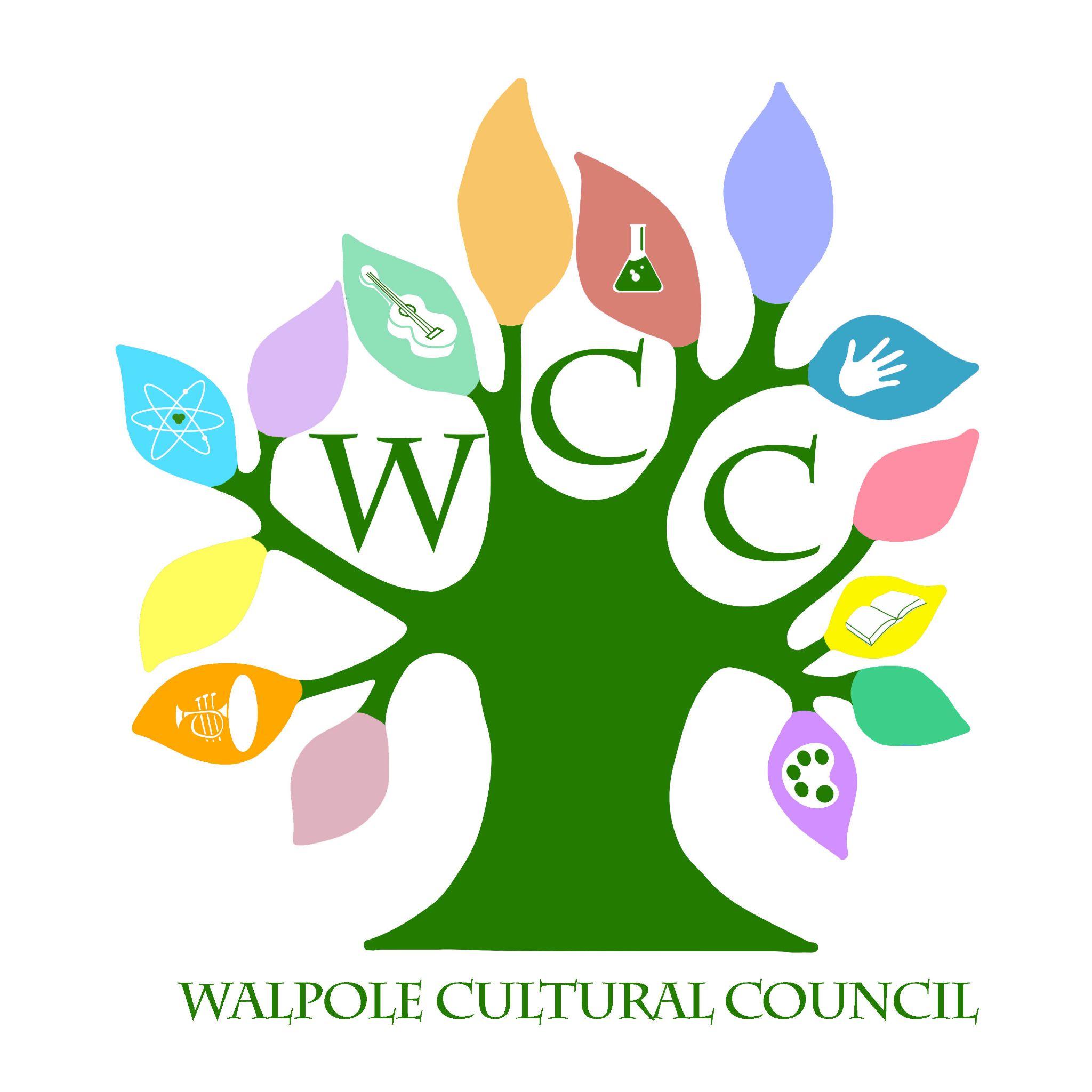 Walpole Cultural CouncilSeptember 21, 2022- 6:30 pm- Walpole Public Library Pinnacle RoomAgendaCall to OrderReview June MinutesTreasurer ReportDiscussion of and vote on holding 5% of allocated funds for WCC programmingWalpole WritesFinal costs for book productionFollowup on distribution of winner’s copiesGrants Discussion of and vote on any WCC programming for the 2022-2023 grant cyclePress releaseGoals for 2022Administrative ItemsNew BusinessNext Meeting Dates